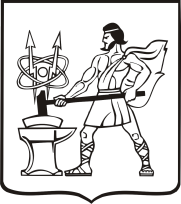 СОВЕТ ДЕПУТАТОВ ГОРОДСКОГО ОКРУГА ЭЛЕКТРОСТАЛЬ                                         МОСКОВСКОЙ   ОБЛАСТИ                                                    Р Е Ш Е Н И Еот 27.04.2023 № 237/39О признании утратившим силу решения Совета депутатов городского округа Электросталь Московской области от 30.09.2008 № 378/53 «О порядке опубликования муниципальныхправовых актов органов местного самоуправлениягородского округа Электросталь Московской области»В соответствии с пунктом 6 части 1 статьи 44, частью 3 статьи 47 Федерального закона от 06.10.2003 N 131-ФЗ «Об общих принципах организации местного самоуправления в Российской Федерации», Уставом городского округа Электросталь Московской области, Совет депутатов городского округа Электросталь Московской области РЕШИЛ:           1. Признать утратившим силу решение Совета депутатов городского округаЭлектросталь Московской области от 30.09.2008 № 378/53 «О порядке опубликования муниципальных правовых актов органов местного самоуправления городского округа Электросталь Московской области».2. Опубликовать настоящее решение в газете «Молва» и разместить на официальном сайте городского округа Электросталь Московской области в информационно-телекоммуникационной сети «Интернет» по адресу: www.electrostal.ru .3. Настоящее решение вступает в силу после официального опубликования.Председатель Совета депутатов городского округа                                                                                                      О.И. Мироничев                                          Глава городского округа						                     И.Ю. Волкова